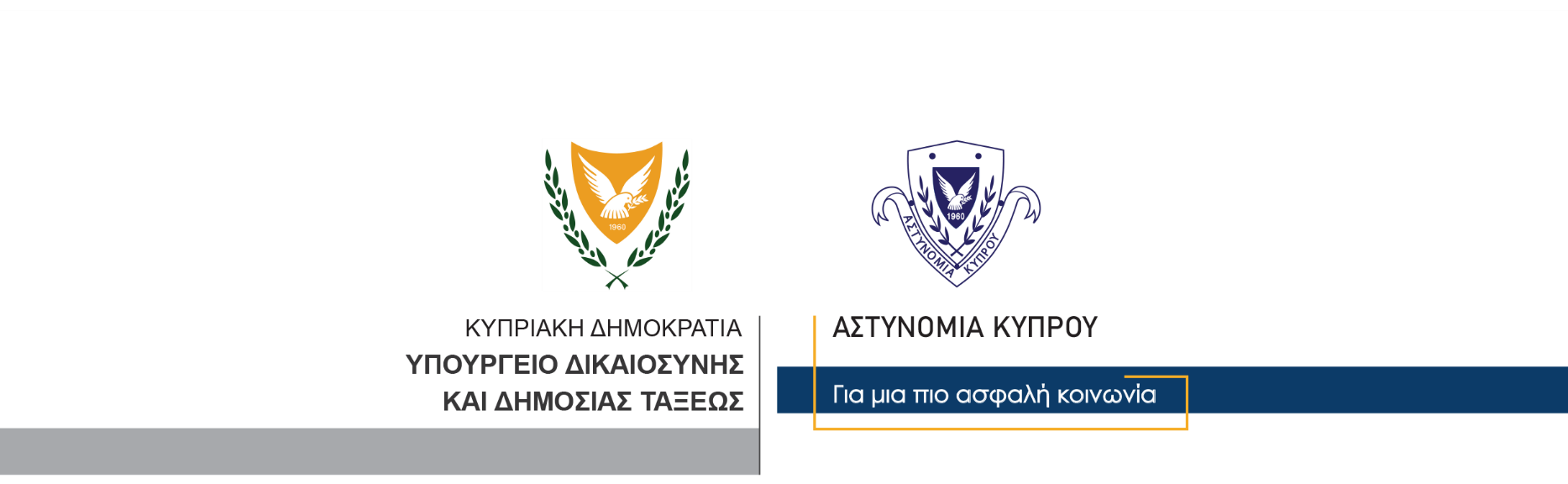 3 Ιουλίου, 2021  Δελτίο Τύπου 6Προσωποκρατήσεις Δύο πρόσωπα ηλικίας 22 και 18 ετών, τα οποία είχαν συλληφθεί για διευκόλυνση των ανακρίσεων σχετικά με διερευνώμενη υπόθεση συνωμοσίας προς διάπραξη κακουργήματος καθώς επίσης και φωτιάς σε φυτείες και εσοδείες, οδηγήθηκαν σήμερα το πρωί ενώπιον του Επαρχιακού Δικαστηρίου Πάφου το οποίο εξέδωσε διατάγματα πενθήμερης κράτησης τους. Το σημερινό Δελτίο Τύπου αρ, 1 είναι σχετικό. Ο Αστυνομικός Σταθμός Κελοκεδάρων σε συνεργασία με το ΤΑΕ Πάφου συνεχίζουν τις εξετάσεις. Πρόσωπο ηλικίας 19 ετών το οποίο είχε συλληφθεί για διευκόλυνση των ανακρίσεων σχετικά με διερευνώμενη υπόθεση κατάσχεσης ενός κιλού κοκαίνης, ποσότητας κάνναβης και αριθμού πυροτεχνημάτων, οδηγήθηκε σήμερα ενώπιον του Επαρχιακού Δικαστηρίου Λάρνακας το οποίο εξέδωσε διάταγμα οκταήμερης κράτησης του. Το σημερινό Δελτίο Τύπου αρ. 2 είναι σχετικό. Η ΥΚΑΝ (Επαρχιακά Κλιμάκια Λάρνακας και Λευκωσίας) συνεχίζουν τις εξετάσεις. Κλάδος ΕπικοινωνίαςΥποδιεύθυνση Επικοινωνίας Δημοσίων Σχέσεων & Κοινωνικής Ευθύνης